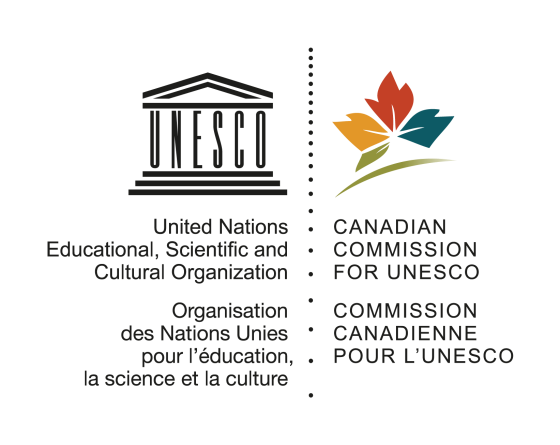 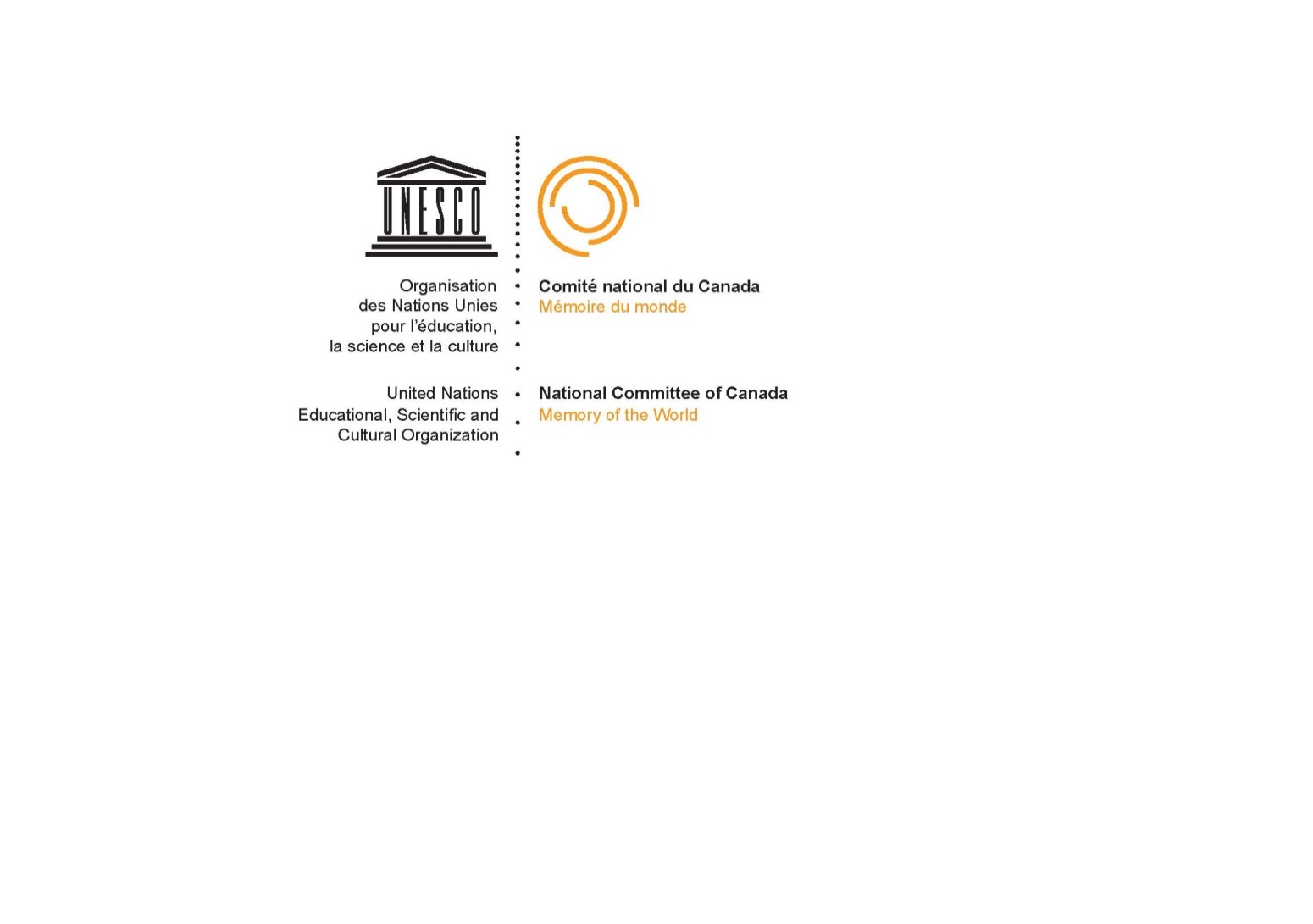 Registre de la Mémoire du monde du CanadaFormulaire de proposition d’inscription 2018-2019Titre du document proposéPRÉSENTATIONÉVALUATIONDites-nous en quoi l’élément du patrimoine documentaire que vous proposez d’inclure dans le Registre de la Mémoire du monde du Canada répond à nos trois critères : l’intérêt (qui comprend l’époque, le lieu, les personnes et la société, le sujet et le thème, la forme et le style, et la portée spirituelle et communautaire), l’authenticité, et le caractère unique et irremplaçable.A. IntérêtB. Authenticité (max. 300 mots)C. Caractère unique et irremplaçable (max. 300 mots)D. Considérations additionnellesDéclaration Je certifie/nous certifions la fiabilité de tous les renseignements fournis pour inscrire l’élément du patrimoine documentaire décrit dans le présent document au Registre de la Mémoire du monde du Canada.Signature:RENSEIGNEMENTS SUPPLÉMENTAIRESRésumé (max. 200 mots)Décrivez brièvement l’élément du patrimoine documentaire dont vous proposez l’inscription ainsi que les motifs de la proposition. Veuillez fournir assez de renseignements pour présenter clairement et précisément l’élément que vous proposez d’inscrire.C’est la « vitrine » de la proposition d’inscription. Mieux vaut généralement l’écrire à la toute fin! On doit y trouver tous les points essentiels mis de l’avant afin que quiconque lisant cette section comprenne ce qu’il en est, même s’il ne lit pas le reste du formulaire.Résumé (max. 200 mots)Décrivez brièvement l’élément du patrimoine documentaire dont vous proposez l’inscription ainsi que les motifs de la proposition. Veuillez fournir assez de renseignements pour présenter clairement et précisément l’élément que vous proposez d’inscrire.C’est la « vitrine » de la proposition d’inscription. Mieux vaut généralement l’écrire à la toute fin! On doit y trouver tous les points essentiels mis de l’avant afin que quiconque lisant cette section comprenne ce qu’il en est, même s’il ne lit pas le reste du formulaire.Résumé (max. 200 mots)Décrivez brièvement l’élément du patrimoine documentaire dont vous proposez l’inscription ainsi que les motifs de la proposition. Veuillez fournir assez de renseignements pour présenter clairement et précisément l’élément que vous proposez d’inscrire.C’est la « vitrine » de la proposition d’inscription. Mieux vaut généralement l’écrire à la toute fin! On doit y trouver tous les points essentiels mis de l’avant afin que quiconque lisant cette section comprenne ce qu’il en est, même s’il ne lit pas le reste du formulaire.Résumé (max. 200 mots)Décrivez brièvement l’élément du patrimoine documentaire dont vous proposez l’inscription ainsi que les motifs de la proposition. Veuillez fournir assez de renseignements pour présenter clairement et précisément l’élément que vous proposez d’inscrire.C’est la « vitrine » de la proposition d’inscription. Mieux vaut généralement l’écrire à la toute fin! On doit y trouver tous les points essentiels mis de l’avant afin que quiconque lisant cette section comprenne ce qu’il en est, même s’il ne lit pas le reste du formulaire.Résumé (max. 200 mots)Décrivez brièvement l’élément du patrimoine documentaire dont vous proposez l’inscription ainsi que les motifs de la proposition. Veuillez fournir assez de renseignements pour présenter clairement et précisément l’élément que vous proposez d’inscrire.C’est la « vitrine » de la proposition d’inscription. Mieux vaut généralement l’écrire à la toute fin! On doit y trouver tous les points essentiels mis de l’avant afin que quiconque lisant cette section comprenne ce qu’il en est, même s’il ne lit pas le reste du formulaire.Proposant(s)Proposant(s)Proposant(s)Proposant(s)Proposant(s)Nom du ou des proposant(s) (particulier ou organisme) :Nom du ou des proposant(s) (particulier ou organisme) :Nom du ou des proposant(s) (particulier ou organisme) :Nom du ou des proposant(s) (particulier ou organisme) :Lien avec l’élément du patrimoine documentaire proposé :Lien avec l’élément du patrimoine documentaire proposé :Lien avec l’élément du patrimoine documentaire proposé :Lien avec l’élément du patrimoine documentaire proposé :Coordonnées :Coordonnées :Coordonnées :Coordonnées :Coordonnées :Adresse :Adresse :Numéro de téléphone :Numéro de téléphone :Courriel :Courriel :Propriétaire de l’élément du patrimoine documentaire (si le propriétaire n’est pas le ou les proposant[s])Propriétaire de l’élément du patrimoine documentaire (si le propriétaire n’est pas le ou les proposant[s])Propriétaire de l’élément du patrimoine documentaire (si le propriétaire n’est pas le ou les proposant[s])Propriétaire de l’élément du patrimoine documentaire (si le propriétaire n’est pas le ou les proposant[s])Propriétaire de l’élément du patrimoine documentaire (si le propriétaire n’est pas le ou les proposant[s])Nom :Nom :Adresse :Adresse :Téléphone :Téléphone :Courriel :Courriel :Dépositaire de l’élément du patrimoine documentaire (si le dépositaire n’est pas le propriétaire)Dépositaire de l’élément du patrimoine documentaire (si le dépositaire n’est pas le propriétaire)Dépositaire de l’élément du patrimoine documentaire (si le dépositaire n’est pas le propriétaire)Dépositaire de l’élément du patrimoine documentaire (si le dépositaire n’est pas le propriétaire)Dépositaire de l’élément du patrimoine documentaire (si le dépositaire n’est pas le propriétaire)Nom :Nom :Adresse :Adresse :Téléphone :Téléphone :Courriel :Courriel :Statut légal Veuillez fournir des détails sur la responsabilité juridique et administrative en matière de conservation de l’élément du patrimoine documentaire.Statut légal Veuillez fournir des détails sur la responsabilité juridique et administrative en matière de conservation de l’élément du patrimoine documentaire.Statut légal Veuillez fournir des détails sur la responsabilité juridique et administrative en matière de conservation de l’élément du patrimoine documentaire.Statut légal Veuillez fournir des détails sur la responsabilité juridique et administrative en matière de conservation de l’élément du patrimoine documentaire.Statut légal Veuillez fournir des détails sur la responsabilité juridique et administrative en matière de conservation de l’élément du patrimoine documentaire.AccèsVeuillez décrire la façon d’accéder à l’élément du patrimoine documentaire. Veuillez mentionner clairement les restrictions à l’accès. Aider à assurer l’accès est un des trois objectifs du programme Mémoire du monde. Par conséquent, nous encourageons la numérisation pour faciliter l’accès. Veuillez préciser si cela a été fait ou est prévu.Droits d’auteurVeuillez décrire le statut du droit d’auteur de l’élément du patrimoine documentaire.Le statut du droit d’auteur d’un document ou d’une collection n’a aucune incidence sur son intérêt et n’entre pas dans la détermination de la conformité aux critères d’inscription.Statut culturel, moral, éthique ou spirituel Veuillez décrire toute croyance, coutume ou relation de nature non juridique en lien avec l’élément du patrimoine documentaire. Y a-t-il des nations, des communautés, des groupes ou des institutions qui ont une relation culturelle, morale, éthique ou communautés particulières, ou la famille de personnes ayant été enregistrées ou sur lesquelles porte l’élément du patrimoine documentaire.Consultation avec les parties prenantes quant à la culture, à la morale, à l’éthique et à la spiritualité Est-ce que toutes les parties prenantes ont été identifiées et consultées dans le processus de préparation de cette proposition?Comment leurs commentaires/points de vue/croyances ont-ils été intégrés à cette proposition?Veuillez décrire comment l’élément du patrimoine documentaire satisfait à au moins un des sous-critères d’évaluation suivants.Veuillez noter qu’un élément du patrimoine documentaire qui satisfait à plus d’un sous-critère n’est pas nécessairement plus susceptible d’être inclus dans le Registre qu’un élément du patrimoine documentaire qui ne répond qu’à un critère.Époque (max. 300 mots)Certains éléments du patrimoine documentaire sont particulièrement évocateurs de leur époque (qui peut être marquée des changements sociaux ou culturels importants ou une crise).Lieu (max. 300 mots)Certains éléments du patrimoine documentaire présentent un intérêt en raison de l’endroit où ils ont été créés. Ils peuvent aussi contenir des renseignements importants au sujet d’un site, d’une localité ou d’une région, y compris sur les gens y ayant vécu jadis ou qui y vivent maintenant.Personnes et société (max. 300 mots)Certains éléments du patrimoine documentaire présentent un intérêt parce que le contexte social et culturel de leur création reflète la vie ou le travail d’une personne, d’un peuple, d’un mouvement, d’une communauté ou d’une société.Sujet et thème (max. 300 mots)Certains éléments du patrimoine documentaire présentent un intérêt parce qu’ils documentent un aspect particulier des peuples de notre pays. Par exemple, cela peut concerner, entre autres  les savoirs traditionnels, la science, les sciences humaines, la spiritualité, l’éducation, la culture, la communication, la politique, les idéologies, la technologie, les médias, les affaires et les sports.Forme et style (max. 300 mots)Certains éléments du patrimoine documentaire présentent un intérêt parce qu’ils constituent un important exemple d’une forme ou d’un style esthétique, stylistique ou linguistique, ou un modèle typique ou important d’une forme de présentation et coutume visuelle, orale ou écrite.Portée sociale, spirituelle et communautaire (max. 300 mots)Certains éléments du patrimoine documentaire présentent un intérêt parce qu’ils ont une valeur sociale, culturelle ou spirituelle pour notre pays et ses gens.Veuillez démontrer l’authenticité de l’élément du patrimoine documentaire en expliquant que son identité et sa provenance ont été établies avec fiabilité. Des copies, des répliques, des contrefaçons, des faux documents ou des canulars peuvent, malgré les meilleures intentions, être mépris pour des éléments authentiques.Veuillez décrire ce que vous savez de l’histoire du document proposé. Vos connaissances peuvent ne pas être exhaustives, mais veuillez fournir la meilleure description possible.Veuillez démontrer le caractère unique et irremplaçable de l’élément du patrimoine documentaire que vous proposez en expliquant comment sa disparition ou sa détérioration constituerait un appauvrissement pour notre pays et ses gens. Cela peut être fait en montrant les conséquences sur une période donnée ou au sein d’une région ou un espace culturel particulier du Canada.Les éléments suivants sont aussi pris en compte :Rareté (max. 300 mots)L’élément du patrimoine documentaire est-il un des rares exemplaires de son genre ou de son époque à avoir survécu?Intégrité (max. 300 mots)L’élément du patrimoine documentaire est-il complet ou partiel? A-t-il été modifié ou endommagé?Menace/risque (max. 300 mots)L’élément du patrimoine documentaire est-il menacé ou à risque? Veuillez décrire la nature et la portée des menaces et des risques. Qu’est-ce qui est fait pour atténuer ceux-ci?Préservation et accès (max. 300 mots)Quels sont les plans ou mesures en place pour préserver l’élément du patrimoine documentaire et donner accès à celui-ci?Nom (en lettres moulées) :Titre et établissement (le cas échéant) :Date :Détails de catalogue ou d’inscription (si disponibles)Joindre un catalogue peut faciliter la définition d’une collection. S’il est trop volumineux ou peu pratique, on peut procéder à une courte description accompagnée d’exemples d’entrées de catalogue, de numéros d’inscription ou d’acquisition, ou autres moyens de définir la taille et la nature d’une collection.Documentation visuelle et audiovisuelle (le cas échéant)Il peut être utile de joindre des photographies ou du matériel audiovisuel pour aider les évaluateurs à visualiser ou à entendre la collection ou le document.Ceux-ci peuvent être soumis sur CD, DVD, clé USB ou à l’aide de programmes courants de partage de fichiers.Utilisation de l’élément du patrimoine documentaire par les gens et les communautés (le cas échéant) Dites-nous comment l’élément du patrimoine documentaire a été ou est utilisé par votre établissement ou par la communauté et des gens qui ne font pas partie de votre établissement.Par exemple : utilisations sacrées, cérémoniales ou diplomatiques, expositions, films, productions télévisuelles, œuvres d’art, documents éducatifs, travaux publiés ou documents web.Noms et coordonnées d’au plus trois personnes ou organismes indépendants, avec qui nous pourrions communiquer, qui peuvent fournir des explications sur l’élément du patrimoine documentaire.Y a-t-il des personnes ou des organismes avec qui nous pourrions parler de l’importance de l’élément du patrimoine documentaire? Il n’est pas nécessaire que ces personnes ou organismes soient des « sommités mondiales » ni même qu’ils soient connus hors d’une certaine communauté ou région.Par exemple : aînés et leaders communautaires, familles, auteurs, chercheurs, artistes, etc.Promotion du Registre de la Mémoire du monde du Canada Si la proposition est retenue, comment vous en servirez-vous pour faire la promotion du programme Mémoire du monde?